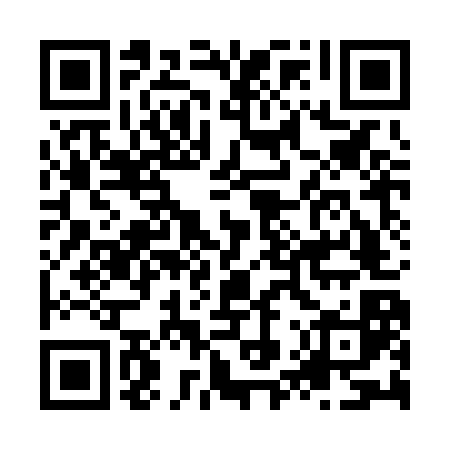 Prayer times for Gove Peninsula, AustraliaWed 1 May 2024 - Fri 31 May 2024High Latitude Method: NonePrayer Calculation Method: Muslim World LeagueAsar Calculation Method: ShafiPrayer times provided by https://www.salahtimes.comDateDayFajrSunriseDhuhrAsrMaghribIsha1Wed5:176:3012:203:406:107:182Thu5:186:3012:203:406:097:183Fri5:186:3012:203:406:097:174Sat5:186:3012:203:396:097:175Sun5:186:3012:193:396:087:176Mon5:186:3112:193:396:087:177Tue5:186:3112:193:396:087:168Wed5:186:3112:193:396:077:169Thu5:186:3112:193:396:077:1610Fri5:186:3112:193:396:077:1611Sat5:186:3212:193:386:067:1612Sun5:186:3212:193:386:067:1513Mon5:196:3212:193:386:067:1514Tue5:196:3212:193:386:067:1515Wed5:196:3312:193:386:067:1516Thu5:196:3312:193:386:057:1517Fri5:196:3312:193:386:057:1518Sat5:196:3312:193:386:057:1519Sun5:196:3412:193:386:057:1520Mon5:206:3412:193:386:057:1521Tue5:206:3412:193:386:057:1522Wed5:206:3412:193:386:047:1523Thu5:206:3512:203:376:047:1524Fri5:206:3512:203:376:047:1525Sat5:216:3512:203:376:047:1526Sun5:216:3512:203:376:047:1527Mon5:216:3612:203:386:047:1528Tue5:216:3612:203:386:047:1529Wed5:216:3612:203:386:047:1530Thu5:226:3712:203:386:047:1531Fri5:226:3712:203:386:047:15